END OF TERM 2 2019BIOLOGY PRACTICALFORM 4  231/3NAME……………………………………………………………………. CLASS……….. ADM.NO………ANSWER ALL QUESTIONSQ1. You are provided with the following reagents and food samplesIodine solution with a dropper Benedicts solution with a dropperDilute hydrochloric acid with a dropper.Sodium hydrogen carbonate with a dropper.Solution EFood substance FFood substance G3droppersA test tube holdera Bunsen burner 4 Empty test tubesProcedureDivide food substance F into two.To one half add solution E;label it F2 Place one half in a hot water bath for 25 minutes.Use the second portion of F1, food substance G and reagents provided to carry out a food test: record your procedures,Observations and conclusions in the table below.(12mks)Use the last portion of solution F and the  reagent provided to carry out a food test: Record your observations in the table below:-Predict the identity of solution E (1 mk)(2) a (i) Identify the plant parts from which the specimens. A, B and C were obtained. (1 mk)          (ii) Give two reasons for your answer in (i) above. (2mks)(b)Differentiate specimens B and C using observable features.  (3 MKS)Suggest the classes of plants from which specimens A and B were obtained. Give reasons for your answers. (4 mks)State three features of specimen C that adapts it for its function.   (3mks)Q3. The photograph below shows a section of a mammalian organ and associated vessels. Examine it and use it to answer the following questions.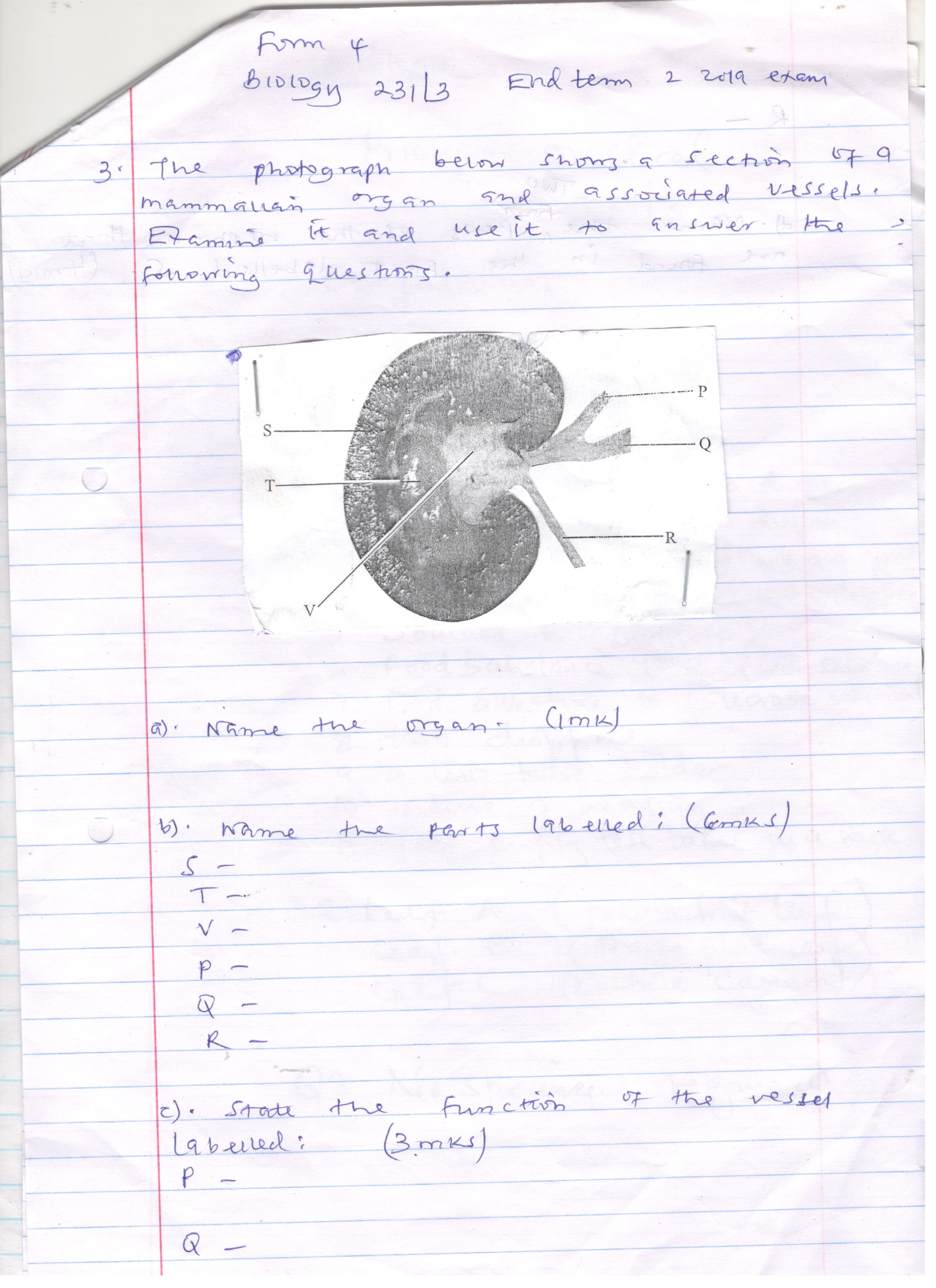 Name the organ.  (1 mk)Name the parts labeled. (6 mks)S – T – V – P – Q – R – State the function of the vessel labeled:  (3 mks)P – Q – R – Name the two parts of the nephron that are found in the part labeled S.  (2 MKS)Food substancetestprocedureobservationconclusionFood substancetestprocedureobservationsconclusions SPECIMEN BSPECIMEN C